としょしつ通信　　　　　　　　　　　　　　　　　　　　　　　　　　　　                    夏井小学校図書室　　　　　　　　　　　　　　　　　　　　　　　　　                 令和４年　１１月号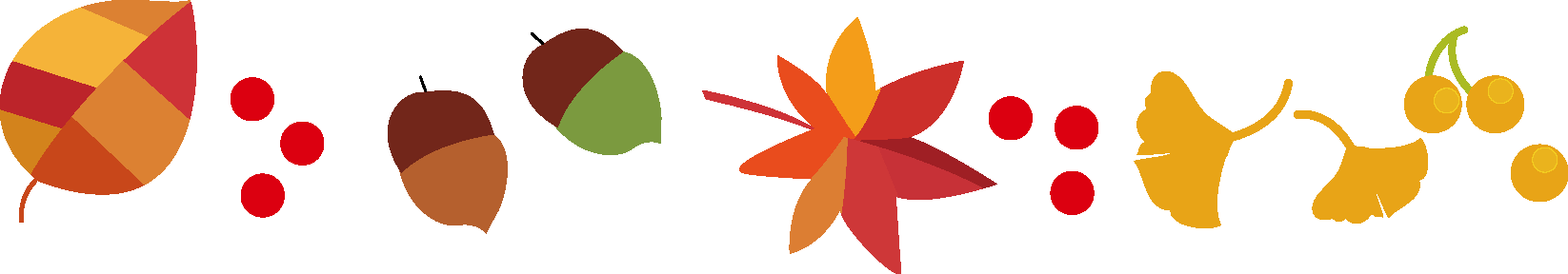 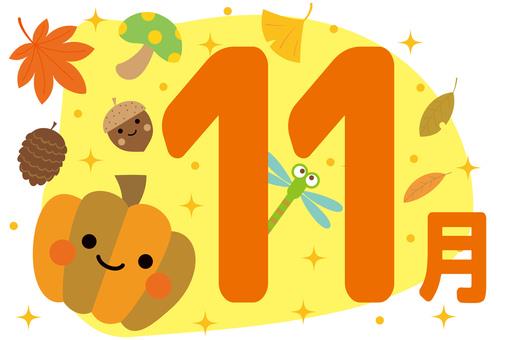 １１月は　もまり、やにまったっぱがひらひらとにうです。ではにふれあうをふやすため、１１をとし、をします。を配付しましたので、１２月１日までにしてください。ぜひこのにでのをしんでみてください♪１００りましたとして、にわれたにむどもたちへのにりまれているより、へ100のをいただきました！ごにし、でしていきたいといます。やの、、べもののなどたくさんあるのでぜひにてくださいね。いただいたのをします♪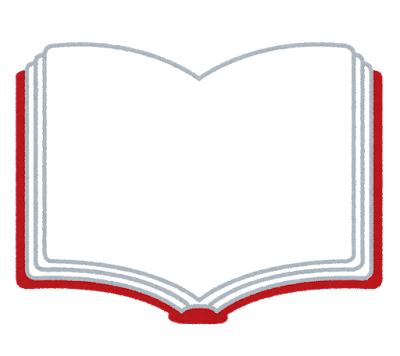 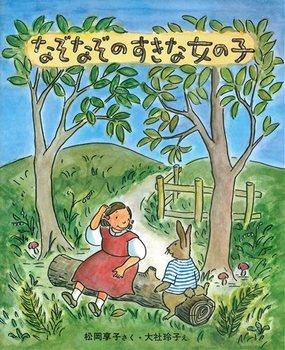 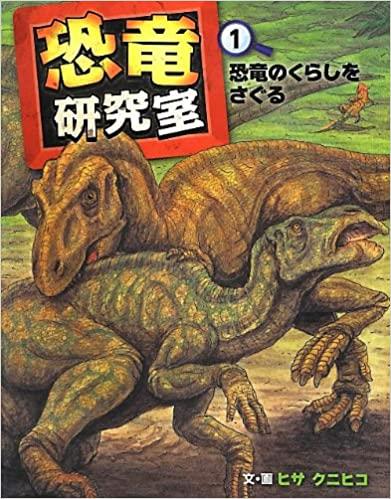 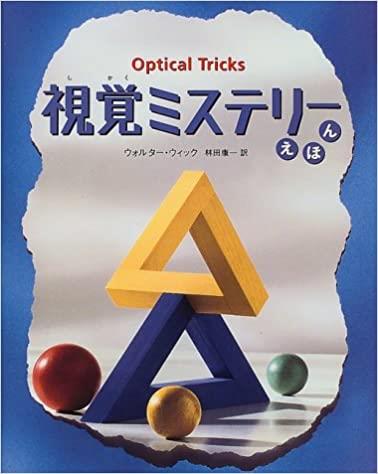 